8720460222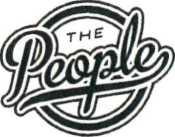 9THE PEOPLE music s.r.o.Příční 113/4c602 00 Brno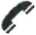 XXXX+XXXX XXXX Smlouva o dílo - vystoupení kapely THE PEOPLEuzavřená dle § 2586 a násl. zákona č. 89/2012 Sb., občanský zákoník ve znění pozdějších předpisů mezi:Účinkující: THE PEOPLE music s.r.o., IČO: 074 30 434, DIČ: CZ07430434se sídlem: Příční 113/4c, 602 00 Brno - Zábrdovicezastoupena: XXXXzapsaná v obchodním rejstříku vedeném Krajským soudem v Brně, oddíl C vložka 108137 kontaktní osoba a údaje: viz záhlaví smlouvy(dále jen „účinkující")Objednatel - Pořadatel: Nemocnice Nové Město na Moravě, příspěvková organizaceIČO: 008 42 001 DIČ: CZ00842001se sídlem: Ždárská 610, 592 31 Nové Město na Moravězastoupen: XXXXzapsaná v obchodním rejstříku vedeném Krajským soudem v Brně, oddíl Pr., vložka 1446 kontaktní osoba: XXXX, tel.: XXXX, XXXX (dále jen „pořadatel")Předmět smlouvy,Předmětem této smlouvy o dílo (dále jen „smlouva") je vytvoření uměleckého výkonu. Uměleckým výkonem se pro účely této smlouvy rozumí hudební vystoupení kapely THE PEOPLE v termínu, čase, místě a rozsahu specifikovaném v článku 2 této smlouvy (dále jen „vystoupení").Účinkující se touto smlouvou zavazuje zajistit a vytvořit na svůj náklad a nebezpečí výše uvedený umělecký výkon a pořadatel se zavazuje zaplatit účinkujícímu odměnu, která je sjednána v čl. Ill této smlouvy.Termín, místo a rozsah vystoupeníNázev akce: Zámecká slavnostMísto konání: prostory Horácké galerie, Nové Město na MoravěDatum konání: 1. 7. 2022Rozsah akce: 6 hodinHarmonogram: vystoupení v čase: 20:00 - 02:00 s přestávkamiPředpokládaný příjezd: 1,5 hodiny před začátkem vystoupeníOzvučení: zajišťuje účinkujícíCena vystoupení a platební podmínkyCena vystoupení činí 80.000 Kč + DPH 21 %, tj. celkem 96.800 Kč (slovy: Devadesátšesttisícosmset korun českých). Tato smluvní cena je konečná a zahrnuje veškeré náklady spojené s vystoupením zejména odměnu účinkujího vč. odměny případných spolupracujících umělců, cestovní náhrady, náklady na dopravu a ozvučení.Pořadatel se zavazuje uhradit výše uvedenou odměnu na základě daňového dokladu (faktury) vystaveného účinkujícím ve lhůtě dle odst. 3 na bankovní účet č. XXXX.Splatnost daňového dokladu bude 30 kalendářních dnů ode dne doručení daňového dokladu pořadateli.Faktura musí splňovat všechny náležitosti daňového dokladu dle příslušných právních předpisů. Pořadatel je oprávněn vrátit vadný daňový doklad účinkujícímu, a to až do lhůty splatnosti. V takovém případě není pořadatel v prodlení s úhradou ceny plnění. Nová lhůta splatnosti začíná běžet dnem doručení bezvadného daňového dokladu pořadateli.Úhrada za plnění z této smlouvy bude realizována bezhotovostním převodem na účet účinkujícího, který je správcem daně (finančním úřadem) zveřejněn způsobem umožňujícím dálkový přístup ve smyslu ustanovení § 109 odst. 2 písm. c) zákona č. 235/2004 Sb., o dani z příjmu, ve znění pozdějších předpisů (dále jen „zákon o DPH").Pokud se po dobu účinnosti této smlouvy účinkující stane nespolehlivým plátcem ve smyslu ustanovení § 109 odst. 3 zákona o DPH, smluvní strany se dohodly, že pořadatel uhradí DPH za zdanitelné plnění přímo příslušnému správci daně. Pořadatelem takto provedená úhrada je považována za uhrazení příslušné části smluvní ceny rovnající se výši DPH fakturované účinkujícím. O tomto postupu je pořadatel povinen účinkujícího bez zbytečného odkladu informovat.Podmínky vystoupeníÚčinkující zajistí pro pořadatele hudební vystoupení kapely THE PEOPLE a ozvučení v domluveném místě a čase.Účinkující je povinen vytvořit umělecký výkon ve spolupráci s případnými dalšími umělci dle svých nejlepších schopností a dovedností ve sjednaném rozsahu.Pořadatel zajistí po dobu vystoupení pódiové osvětlení, a dále v době od předpokládaného příjezdu do doby odjezdu účinkujícího:uzamykatelnou šatnu, občerstvení pro 15 osob (dle dohody s manažerem THE PEOPLE), parkovací stání pro 4 osobní auta a 1 dodávku,Účinkující a všichni případní spolupracující umělci si budou počínat tak, aby zamezili vzniku škod na svěřených věcech pořadatele. Pořadatel přijme vhodná bezpečnostní a technická opatření, aby zamezil vzniku škod na použitém vybavení a hudebních nástrojích (včetně příslušenství) účinkujícího a spolupracujících umělců. Poruší-li některá ze smluvních stran tyto povinnosti, odpovídá za škodu, která v důsledku tohoto porušení vznikne.Pořadatel a účinkující se zavazují, že nesdělí výši odměny třetí osobě. Za porušení této povinnosti se nepovažuje uveřejnění smlouvy dle zákona o registru smluv.Možnosti ukončení smlouvyV případě, že pořadatel poruší svoje povinnosti dle čl. IV. této smlouvy takovým způsobem, že je ohroženo kvalitní provedení hudebního vystoupení, má účinkující právo od této smlouvy odstoupit. Pořadatel je povinen účinkujícímu zaplatit smluvní pokutu ve výši 40 % sjednané ceny vystoupení dle čl. III. této smlouvy.V případě, že účinkující poruší svoje povinnosti dle čl. IV. této smlouvy takovým způsobem, že je ohroženo kvalitní provedení hudebního vystoupení, nebo zruší konání vystoupení 20 a méně dní před sjednaným termínem konání, má pořadatel právo od této smlouvy odstoupit a žádat náhradu škody maximálně ve výši ceny vystoupení dle čl. III. této smlouvy.V písemném odstoupení od smlouvy musí odstupující strana uvést, v čem spatřuje důvod odstoupení od smlouvy, popřípadě připojit k tomuto úkonu doklady prokazující tvrzené důvody.Smluvní strana, které bylo odstoupení od smlouvy doručeno, se k němu musí písemně bez zbytečného odkladu vyjádřit a uvést, zda důvody odstoupení uznává či nikoliv. Pokud důvody odstoupení od smlouvy neuznává, musí uvést, v čem spatřuje nedostatek důvodů k odstoupení od smlouvy. Pokud druhá smluvní strana odstoupení od smlouvy uzná, uhradí výše uvedenou smluvní pokutu či náhradu škody.Pořadatel a účinkující prohlašují, že tuto smlouvu uzavírají s vědomím v minulosti přijatých mimořádných opatření a nouzového stavu, který byl vyhlášen v důsledku pandemie nemoci COVID-19. S ohledem na vyhlášená mimořádná opatření, jejichž cílem bylo zamezit šíření nemoci, smluvní strany dále prohlašují, že stane-li se v důsledku těchto nebo budoucích mimořádných opatření či opatření dle zákona č. 258/2000 Sb., o ochraně veřejného zdraví a o změně některých souvisejících zákonů ve znění pozdějších předpisů, či jiných zákonů uskutečnění hudebního vystoupení v dohodnutém místě a čase nemožné, zaniká závazek pro nemožnost plnění bez nároku na náhradu škody. Smluvní strany jsou však povinny zahájit jednání o náhradním hudebním vystoupení, které se uskuteční za stejných podmínek v době do 12 měsíců od termínu hudebního vystoupení dle této smlouvy.Závěrečná ustanoveníTato smlouva nabývá platnosti a účinnosti dnem jejího podpisu oběma smluvními stranami. Je-li pořadatel povinen postupovat dle zákona č. 340/2015 Sb., o zvláštních podmínkách účinnosti některých smluv, uveřejňování těchto smluv a o registru smluv ve znění pozdějších předpisů, a uveřejnit podepsanou smlouvu v registru smluv, učiní tak bez zbytečného odkladu a smlouva nabývá účinnosti až jejím uveřejněním v informačním systému veřejné správ - Registru smluv.Smlouva byla sepsána ve 2 vyhotoveních, z nichž jedno obdrží účinkující a druhé pořadatel.Změny a doplnění smlouvy je možné činit pouze po dohodě smluvních stran formou písemných číslovaných a oboustranně odsouhlasených dodatků.Právní vztahy touto smlouvou výslovně neupravené se řídí příslušnými ustanoveními občanského zákoníku.Všechny spory mezi smluvními stranami, které vzniknou na základě či v souvislosti s touto smlouvou, se smluvní strany zavazují řešit dohodou. Nedojde-li k dohodě, bude spor s konečnou platností rozhodován podle českého práva u obecného soudu.V Brně, dneV Novém Městě na Moravě, dne 24.02.2022Účinkující:XXXX | THE PEOPLEPořadatelXXXX Nemocnice Nové Město na Moravě, příspěvková organizace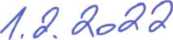 